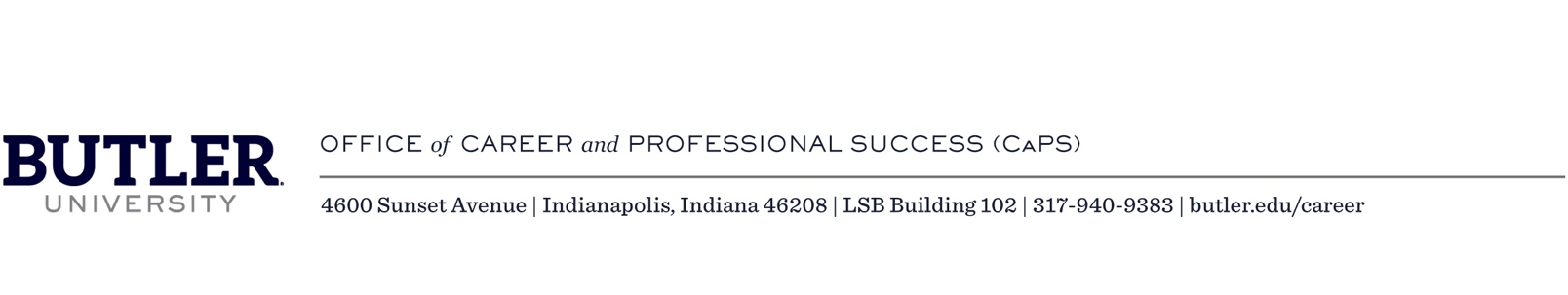 Employer and Recruiter Opportunities at Butler UniversityDescribing Butler with NumbersThe following is a list of numerical data about Butler:6 colleges5,000+ total enrollment15.3% multicultural and international students48% of all Butler students come from the top 10% of their class5 miles from downtown IndianapolisWhat Others Say About UsThe following is a list of honors bestowed upon Butler by the U.S. News and World Report in 2018:Most Innovative School in the Midwest Ranked #2 College in the Midwest Ranked among the nation’s finest in:First-year student experience Internships Study abroad Undergraduate research and creative projects The Butler WayFor each of the past several years, 97 percent of our graduates were employed, attending graduate school, or in gap-year/service programs within six months of graduation. Data is collected up to that six-month mark post-graduation, from sources including students, employers, faculty, staff, parents, and online.Where We Come InCareer and Professional Success (CaPS) serves Butler students and alumni for life. In addition to career advising and student programming, we operate as the gateway for employers and recruiters to build relationships on our campus. We create opportunities for students, alumni, and recruiters to connect to support career development and the need for strong talent in the 21st century workforce.Butler Students Are Gaining Valuable Experiences On Campus and OffThe following is a list reporting the percentages of Butler students who complete various types of experiences:80% complete at least one internship41% work on campus94% are involved in campus activities41% study abroadExperiential Learning is a Key Part of Who We Are as a UniversityThe following is a list of the approximate number of primary majors in each of Butler’s six colleges: Business, Communication, Education, Fine Arts, Liberal Arts and Sciences, and Pharmacy and Health Sciences.College of Communication (CCOM)450 undergraduatesMany majors require a credit-bearing internship.Visit the CCOM website College of Education (COE)300 undergraduatesAll majors require two student teaching experiences.Visit the COE website  College of Liberal Arts and Sciences (LAS)1,400 undergraduatesInternship requirements vary per department.Visit the LAS website  College of Pharmacy and Health Sciences (COPHS)900 studentsMost majors require rotations and/or an internship.Visit the COPHS website  Jordan College of the Arts (JCA)350 studentsAll majors require completion of career-related activities.Visit the JCA website Lacy School of Business (LSB)1,000 undergraduatesAll majors require two internships, and students follow a four-year Blueprint program.Students also have a career mentor for their four years.Visit the LSB website Butler also offers several graduate programs and graduate non-degree certificates and licensures. Many emphasize experiential learning in their curriculum.Off-Campus OpportunitiesMany organizations offer off-campus engagement opportunities to continue to build their brand and connect with students. The following is a list of activities that our office has coordinated:Site visitsJob shadowing opportunitiesInformational interviewsOpen housesPlease contact our office directly to discuss a personalized approach for your interests and goals.Sponsorship OpportunitiesSponsorship increases brand recognition and awareness on campus. CaPS and Butler University offer a variety of event and programming sponsorship opportunities to showcase your organization to Butler students. If you are interested in sponsoring an event, please reach out directly to our office to discuss these options. We will work with you to create a personalized sponsorship plan that supports your brand and campus goals.###